Consent for under 18’s is requiredAge remit to avail of service is 10-17yearsIs Parent(s) aware of referral?                          Yes       No 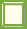 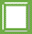 Is the young person aware of the referral?    Yes       No 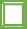 Name: _____________________________________		Tel:__________________________Address: __________________________________________________________________________Date of Birth: ____________________________________Social Worker:_______________________ Agency: __________________ Tel No: ______________CAMHS:____________________________ Contact: __________________ Tel No: ______________GP/Doctor: _________________________ Surgery: __________________ Tel No: ______________Garda: _____________________________ Station: __________________ Tel No: ______________Drugs/Alcohol Worker: _______________ Agency: __________________  Tel No: ______________Support Worker: ____________________ Service: __________________ Tel No: _______________Other: _____________________________ Service: __________________ Tel No: _______________Has this family/young person recently been referred to another service (Please give details) Consent for under 18’s is requiredSigned by: ____________________		Occupation: _______________________(Referrer)Address:__________________________________________________________________Tel No: __________________________Please send completed forms:By Post: F.A.O. Kate FlynnNorth Tipperary Development Company, Family Support WorkerRoscrea Youth Service, Rosemary Street, RoscreaBy E-Mail:Kflynn@ntdc.ieTelephone Enquiries: 087 - 9529041ROSCREA YOUTH SERVICE ONE TO ONE COUNSELLING REFERRAL FORMPROFESSIONAL ONE TO ONE COUNSELLING WELL-BEING AND MENTAL HEALTHPlease fill in whatever details you may have on this referral form(1) Date of Referral: _______________Referred By:___________________________Tel:/E-Mail:_______________________________(2) Details of Referral:Family Details:Age: (if known)Phone No:Next of Kin(under 18s)Emergency ContactMotherFatherCarerBrothers/SistersOther Significant(3) Details of Agency/Personnel involved with young person of family (if any)ROSCREA YOUTH SERVICE ONE TO ONE COUNSELLING REFERRAL FORMPROFESSIONAL ONE TO ONE COUNSELLING WELL-BEING AND MENTAL HEALTHPlease fill in whatever details you may have on this referral form(4) Reason for Referral of Young Person(5) Expectations of:Referrer:Young Person:Family: Parent/Carer(6) Please detail any other background information relating to the child/young person or family which may be relevant (this could include matters relating to childcare, family relationships, health, ability/disability, race, religion, culture, language/communication, education, other)